♪第七回ヘルシーランチ開催♪旬の食材を生かした楽しい料理体験☆旬の食材で一緒に美味しい料理を作ってみませんか☆日時　：令和２年7月3日　（金曜日）午前11：30～午後1：00頃まで場所　：テラ陶板浴タケダ休憩室内講師　：佐藤　栄子氏参加費：￥1,100（食材費）前後◎ランチメニュー　♪酵素玄米　♪冷やし汁♪ラタトｩーユ　♪じゃが芋炒め物♪たまねぎドレッシングサバ缶サラダ♪きゅうりとみょうがの甘酢漬け♪デザート（当日のお楽しみ）♪ルイボスティー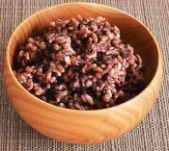 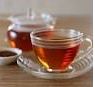 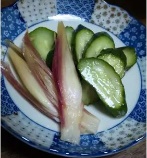 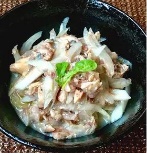 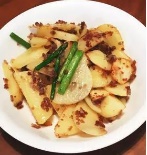 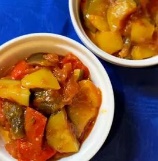 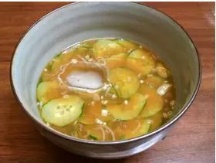 （生活クラブ山形の食材使用）◎是非、ランチ前後の陶板浴もご利用下さい。陶板浴のご連絡も合わせてお待ちしております。申し込みは陶板浴タケダまでご連絡下さい。☎　023-687-0755次回は令和2年9月を予定しております。　　　　　